      LOYOLA COLLEGE (AUTONOMOUS), CHENNAI – 600 034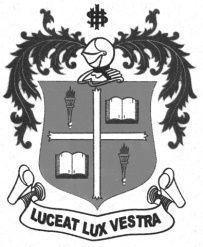     M.A. DEGREE EXAMINATION - ECONOMICSFIRST SEMESTER – NOVEMBER 2012EC 1808 - ENVIRONMENTAL ECONOMICS               Date : 07/11/2012 	Dept. No. 	  Max. : 100 Marks    Time : 1:00 - 4:00                                              	Part – AAnswer any Five questions in about 75 words each:				               (5 x 4 = 20)Briefly introduce the subject environmental economics with a definition.Bring out the concept ecology with its various components. Distinguish between environmental valuation and environmental accounting. Comment on material balance model.Briefly explain the concepts current resources, potential resources and resource endowment.What is meant by hedonic pricing technique? Write a short note on Global warming and Green house effect.Part – BAnswer any Four questions in about 250 words each:				            (4 x 10 = 40)Is sustainable development a challenge to the Indian Economy?Bring out the scope of the subject environmental economics.How do you treat environmental quality as a public good?Examine the income distribution aspect of environmental policy.Explain the three categories of economic instruments to control pollution.Discuss the causes and consequences of Nuclear Pollution.Classify and assess the effects of solid waste pollution.Part – CAnswer any Two questions in about 900 words each:					(2 x 20 =40)Examine the concept maximum social welfare introducing externalities and suggesting solutions to externalities.Examine environmental planning and management in rural India.Bring out the relevance of Cost – Benefit analysis to resource management.Discuss the environmental protection movement at the global level.***********